Profesionālo kvalifikāciju apliecinošā dokumenta sērija ____________ Nr._____________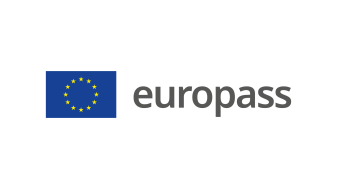 Pielikums profesionālo kvalifikāciju apliecinošam dokumentam(*)Latvija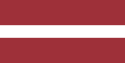 1. Profesionālo kvalifikāciju apliecinošā dokumenta nosaukums(1)Atestāts par arodizglītībuProfesionālās kvalifikācijas apliecībaProfesionālā kvalifikācija: Šūšanas iekārtu operators(1) oriģinālvalodā2. Profesionālo kvalifikāciju apliecinošā dokumenta nosaukuma tulkojums(2)A certificate of vocational basic educationA vocational qualification certificateVocational qualification: (2)Ja nepieciešams. Šim tulkojumam nav juridiska statusa.3. Kompetenču raksturojumsŠūšanas iekārtu operators šuj šūtos izstrādājumus (turpmāk – izstrādājumi), to mezglus un detaļas atbilstoši dotajiem tehnoloģiskajiem norādījumiem, darba ātruma un kvalitātes prasībām. Šūšanas iekārtu operators ir specializācija profesijai "Šuvējs". Uz šūšanas iekārtu operatora profesiju attiecināmi šuvēja profesijas pienākumi un uzdevumi.Apguvis kompetences šādu profesionālo pienākumu un uzdevumu veikšanai:3.1. Iepazīšanās ar darba uzdevumu:  iepazīties ar izstrādājuma paraugu;  iepazīties ar izstrādājuma tehnoloģiskās apstrādes secību. 3.2. Šūšanas iekārtu sagatavošana darba procesam:  izvērtēt šūšanas iekārtu atbilstību veicamajam darbam;  sagatavot un uzstādīt nepieciešamās šūšanas iekārtu palīgierīces;  pielāgot šūšanas iekārtu konkrētai darba operācijai;  nomainīt adatu šūšanas iekārtā katras maiņas sākumā. 3.3. Izstrādājuma konkrētās operācijas veikšana:  izvēlēties piegrieztās detaļas konkrēta mezgla šūšanai;  sagatavot darba vietu atbilstoši veicamajam uzdevumam;  izvēlēties detaļu šūšanas secību atbilstoši kārtu klājumiem;  pārbaudīt visas detaļas pēc tehnoloģiskās apstrādes secības;  izvērtēt piegrieztā izstrādājuma atbilstību kvalitātei;  šūt konkrēto mezglu;  pārbaudīt detaļu auduma kvalitāti šūšanas laikā. 3.4. Sava darba uzraudzība:  periodiski pārbaudīt vīles kvalitāti (tajā skaitā, pēc pirmās vīles nošūšanas, pēc diega un adatas maiņas);  labot šūšanas procesā radušos defektus;   sakomplektēt šūtās detaļas atbilstoši secībai pirms nākamās operācijas. 3.5. Savas darba vietas sakārtošana maiņas beigās:  atvienot šūšanas iekārtas no elektropadeves;  iztīrīt putekļus no šūšanas iekārtām;  sakārtot instrumentus un palīgierīces;  sakopt savu darbagaldu un darba vietu. 3.6. Organizatoriska rakstura darbu veikšana:  ievērot darba aizsardzības noteikumus;  sadarboties ar kolēģiem;  organizēt darbu atbilstoši termiņiem, resursiem un kvalitātes prasībām;  aizpildīt iekšējo dokumentāciju.Papildu kompetences:<<Aizpilda izglītības iestāde>>;...;...;...4. Nodarbinātības iespējas atbilstoši profesionālajai kvalifikācijai(3)4. Nodarbinātības iespējas atbilstoši profesionālajai kvalifikācijai(3)Strādāt šūšanas ražošanas uzņēmumos.Strādāt šūšanas ražošanas uzņēmumos.(3) Ja iespējams(3) Ja iespējams5. Profesionālo kvalifikāciju apliecinošā dokumenta raksturojums5. Profesionālo kvalifikāciju apliecinošā dokumenta raksturojumsProfesionālo kvalifikāciju apliecinošo dokumentu izsniegušās iestādes nosaukums un statussValsts iestāde, kas nodrošina profesionālo kvalifikāciju apliecinošā dokumenta atzīšanu<<Dokumenta izsniedzēja pilns nosaukums, adrese, tālruņa Nr., tīmekļa vietnes adrese; elektroniskā pasta adrese. Izsniedzēja juridiskais statuss>>Latvijas Republikas Izglītības un zinātnes ministrija, tīmekļa vietne: www.izm.gov.lvProfesionālo kvalifikāciju apliecinošā dokumenta līmenis(valsts vai starptautisks)Vērtējumu skala/Vērtējums, kas apliecina prasību izpildiValsts atzīts dokuments, atbilst trešajam Latvijas kvalifikāciju ietvarstruktūras līmenim (3. LKI) un trešajam Eiropas kvalifikāciju ietvarstruktūras līmenim (3. EKI).Profesionālās kvalifikācijas eksāmenā saņemtais vērtējums ne zemāk par "viduvēji – 5"(vērtēšanā izmanto 10 ballu vērtējuma skalu).Pieejamība nākamajam izglītības līmenimStarptautiskie līgumi vai vienošanāsAtestāts par arodizglītību vai vidējo izglītību dod iespēju turpināt izglītību 4. LKI/4. EKI līmenī.<<Ja attiecināms. Aizpilda izglītības iestāde, gadījumā, ja noslēgtie starptautiskie līgumi vai vienošanās paredz papildu sertifikātu izsniegšanu. Ja nav attiecināms, komentāru dzēst>>Juridiskais pamatsJuridiskais pamatsProfesionālās izglītības likums (6. pants).Profesionālās izglītības likums (6. pants).6. Profesionālo kvalifikāciju apliecinošā dokumenta iegūšanas veids6. Profesionālo kvalifikāciju apliecinošā dokumenta iegūšanas veids6. Profesionālo kvalifikāciju apliecinošā dokumenta iegūšanas veids6. Profesionālo kvalifikāciju apliecinošā dokumenta iegūšanas veidsFormālā izglītība: Klātiene Klātiene (darba vidē balstītas mācības) NeklātieneFormālā izglītība: Klātiene Klātiene (darba vidē balstītas mācības) NeklātieneĀrpus formālās izglītības sistēmas apgūtā izglītībaĀrpus formālās izglītības sistēmas apgūtā izglītībaKopējais mācību ilgums** (stundas/gadi) _______________Kopējais mācību ilgums** (stundas/gadi) _______________Kopējais mācību ilgums** (stundas/gadi) _______________Kopējais mācību ilgums** (stundas/gadi) _______________A: Iegūtās profesionālās izglītības aprakstsB: Procentos no visas (100%) programmasB: Procentos no visas (100%) programmasC:Ilgums(stundas/nedēļas)Izglītības programmas daļa, kas apgūta izglītības iestādē<<Ieraksta izglītības programmas apjomu (%), kas apgūts izglītības iestādes mācību telpās>><<Ieraksta izglītības programmas apjomu (%), kas apgūts izglītības iestādes mācību telpās>><<Ieraksta izglītības programmas apjomu (stundās vai mācību nedēļās), kas apgūts izglītības iestādes mācību telpās>>Izglītības programmas daļa, kas apgūta praksē darba vietā, t.sk. darba vidē balstītās mācībās<<Ieraksta izglītības programmas apjomu (%), kas apgūts ārpus izglītības iestādes mācību telpām,t.i. praktiskās mācības uzņēmumā/-os, mācību praksē darba vietā, darba vidē balstītas mācības>><<Ieraksta izglītības programmas apjomu (%), kas apgūts ārpus izglītības iestādes mācību telpām,t.i. praktiskās mācības uzņēmumā/-os, mācību praksē darba vietā, darba vidē balstītas mācības>><<Ieraksta izglītības programmas apjomu (stundās vai mācību nedēļās), kas apgūts ārpus izglītības iestādes mācību telpām,t.i. praktiskās mācības uzņēmumā/-os, mācību praksē darba vietā, darba vidē balstītas>>**Attiecināms uz formālajā ceļā iegūto izglītību.Papildu informācija pieejama:www.izm.gov.lvhttps://visc.gov.lv/profizglitiba/stand_saraksts_mk_not_626.shtmlNacionālais informācijas centrs:Latvijas Nacionālais Europass centrs,http://www.europass.lv/**Attiecināms uz formālajā ceļā iegūto izglītību.Papildu informācija pieejama:www.izm.gov.lvhttps://visc.gov.lv/profizglitiba/stand_saraksts_mk_not_626.shtmlNacionālais informācijas centrs:Latvijas Nacionālais Europass centrs,http://www.europass.lv/**Attiecināms uz formālajā ceļā iegūto izglītību.Papildu informācija pieejama:www.izm.gov.lvhttps://visc.gov.lv/profizglitiba/stand_saraksts_mk_not_626.shtmlNacionālais informācijas centrs:Latvijas Nacionālais Europass centrs,http://www.europass.lv/**Attiecināms uz formālajā ceļā iegūto izglītību.Papildu informācija pieejama:www.izm.gov.lvhttps://visc.gov.lv/profizglitiba/stand_saraksts_mk_not_626.shtmlNacionālais informācijas centrs:Latvijas Nacionālais Europass centrs,http://www.europass.lv/